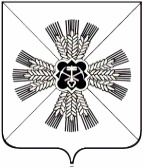 КЕМЕРОВСКАЯ ОБЛАСТЬАДМИНИСТРАЦИЯ ПРОМЫШЛЕННОВСКОГО МУНИЦИПАЛЬНОГО ОКРУГАПОСТАНОВЛЕНИЕот «25» января 2021 г. № 79-Ппгт. ПромышленнаяО внесении изменения в постановление администрации Промышленновского муниципального округа от 16.09.2020 № 1451-П «О дополнительных мерах по противодействию распространению новой коронавирусной инфекции (COVID-19)» (в редакции постановлений от 30.09.2020 № 1535-П, от 19.10.2020 № 1652-П, от 02.11.2020 № 1706-П, от 12.11.2020 № 1754-П, от 26.11.2020 № 1859-П,             от 15.12.2020 № 1991-П, от 28.12.2020 № 2077-П)	На основании распоряжения Губернатора Кемеровской области – Кузбасса от 19.01.2021 № 10-рг «О внесении изменения в распоряжение Губернатора Кемеровской области – Кузбасса от 14.09.2020 № 145-рг «О дополнительных мерах по противодействию распространению новой коронавирусной инфекции (COVID-19)» (в редакции распоряжений Губернатора Кемеровской области – Кузбасса от 26.09.2020 № 147-рг, от 13.10.2020 № 158-рг, от 27.10.2020 № 167-рг, от 10.11.2020 № 174-рг, от 24.11.2020 № 178-рг, от 09.12.2020 № 183-рг, от 23.12.2021 № 195-рг):	1. Внести в постановление администрации Промышленновского муниципального округа от 16.09.2020 № 1451-П «О дополнительных мерах по противодействию распространению новой коронавирусной инфекции (COVID-19)» (в редакции постановлений от 30.09.2020 № 1535-П, от 19.10.2020 № 1652-П, от 02.11.2020 № 1706-П, от 12.11.202 № 1754-П, от 26.11.2020 № 1859-П, от 15.12.2020 № 1991-П, от 28.12.2020 № 2077-П) (далее – постановление) следующие изменения:1.1. абзац первый пункта 1 постановления изложить в редакции: «Ввести с 17.09.2020 по 30.09.2020, с 01.10.2020 по 14.10.2020, с 15.10.2020 по 28.10.2020, с 29.10.2020 по 11.11.2020, с 12.11.2020 по 25.11.2020, с 26.11.2020 по 09.12.2020, с 10.12.2020 по 23.12.2020, 24.12.2020 по 06.01.2021, с 07.01.2021 по 20.01.2021, с 21.01.2021 по 03.02.2021  для граждан в возрасте 65 лет и старше режим изоляции в домашних условиях (далее также – самоизоляция), за исключением:».2. Настоящее постановление подлежит размещению на официальном сайте администрации Промышленновского муниципального округа  в сети Интернет. 3. Контроль за исполнением настоящего постановления оставляю за собой. 4. Настоящее постановление вступает в силу со дня подписания.Исп. Н.И. МинюшинаТел. 74779	                                    ГлаваПромышленновского муниципального округаД.П. Ильин